Service of WorshipLeeds Community ChurchOctober 17, 2021The Reverend Allison VanderLinden* You may stand.			PRELUDEBELLSWELCOMEENTERING SACRED SPACE  Spirit of the Living God fall afresh on me!Melt me, mold me, fill me, use me. Spirit of the Living God fall afresh on me! ANNOUNCEMENTS*CALL TO WORSHIP:  (Psalm 66)L:  Shout with joy to God, all the earth!P:  Sing the glory of His name; make His praise glorious!L:  Say to God: How awesome are Your deeds!P:  So great is Your power that Your enemies cringe before You!Unison:  All the earth bows down to You; they sing praise to You, 	   They sing praise to Your name.*HYMN #151  Crown Him With Many Crowns*PRAYER OF INVOCATIONAlmighty and everlasting God, thank You for this time to worship You and meditate upon Your word.  Come, Holy Spirit, and anoint this precious moment in our lives.  Touch our hearts with Your presence. Open our eyes that we may see glimpses of Thee.  Open our ears that we may hear Your still small voice within us.  Come, Holy Spirit, and fall upon us so we may bring greater glory and honor to You in our everyday lives. In Jesus' name we pray.  Amen. *PRAYER OF CONFESSION﻿﻿Holy, Holy, Holy, Lord God Almighty, we confess that we have not loved You with all our heart and soul and mind and strength nor have we loved our neighbors like You desire.  Forgive us and change us more into Your likeness.  Thank You for Your promise that if we confess our sins, You are faithful and just to forgive us our sins and cleanse us from all unrighteousness. We rejoice in the promise that there is no condemnation for those of us who are living for You.  All glory, laud and honor be unto You, our Triune God! Amen.Time for silent confession*ASSURANCE OF PARDON﻿﻿﻿﻿Receive the courage, joy, mercy, grace, peace and love of our living Lord and Savior Jesus Christ.In the name of Jesus Christ, we are fully forgiven and unconditionally loved.Thanks be to God. Amen.*GLORIA PATRI # 579PREPARE TO HEAR GOD’S WORD	SCRIPTURE READING:        Matthews 14:22-33	     The Rev. Allison VanderLindenHymn  #322     Spirit of the Living GodSERMON:  "Have Cheer and No Fear"CONCERNS AND CELEBRATIONSPRAYERS OF THE PEOPLEPRAYER OF DEDICATION*DOXOLOGY #592*HYMN # 150 Come Christians,  Join To Sing*BENEDICTION*RESPONSE   # 438  Blest Be the Tie that Binds*GREET ONE ANOTHER WITH THE PEACE OF CHRISTCalendar of Events: (see insert)Biography:Rev. Allman is happy to be serving in Leeds. He grew up in eastern Pennsylvania and spent time in sales and teaching before attending Pittsburgh Theological Seminary. Before coming to Maine, he served churches in West Virginia, New York, and South Dakota. He’s currently pursuing a Doctor of Ministry Degree at Pittsburgh Theological Seminary. You can reach him at (207) 240-2958 or revallman@gmail.com.ELDERS:		Brenda Lake		Bill Flewelling	Larry Jewett		Barbara GrantDEACONS:		Patricia Leblond	Irene Woodward				Donna Holt			Bill Grant		Sandy Nutting				Sue Jewett		Joyce Pratt				The Sacrament of Holy Communion is shared on the first Sunday of each month.The first Sunday of each month we collect bottles to benefit the accessibility fund.DEACONS – first Monday of every month, 6:00 p.m.SESSION – Tuesday, 10/26/21, 3 p.m.SUNDAY SCHOOL – 9am on SundayWebsite: www.leedscommunitychurch.org       	Like us on FacebookEmail: leedscommunitychurch.me@gmail.com	phone: (207) 524-5444Clerk of Session:		Jane WheelerChair of Deacons:		Sandy NuttingChurch Treasurer:		Barbara GrantOrganist/Choir Director:	Eileen CoyneLeeds Community Church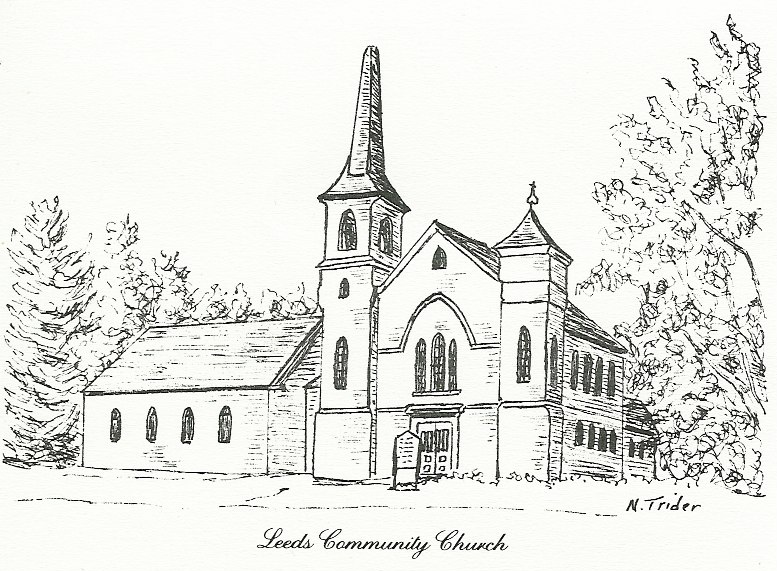 